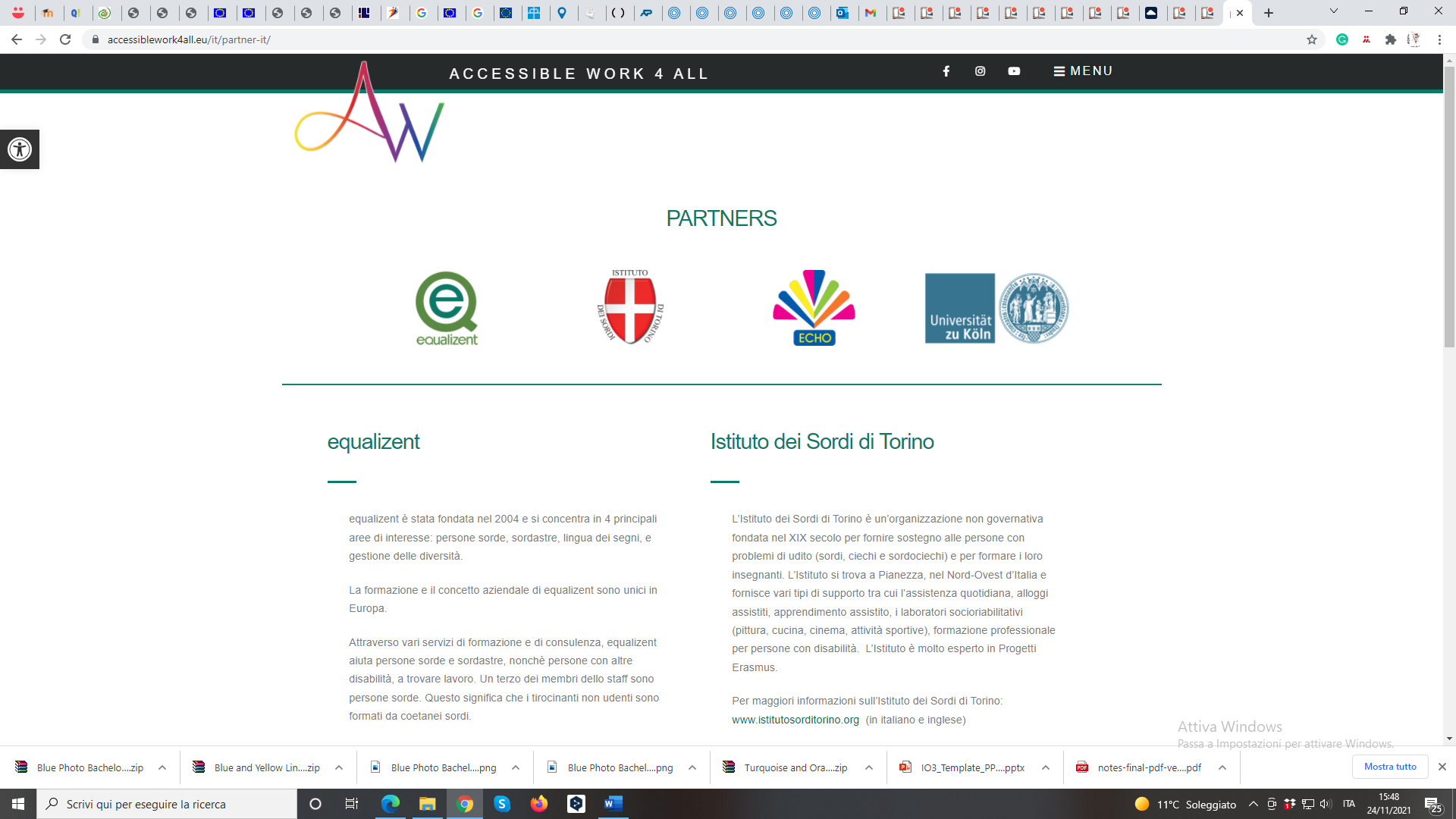 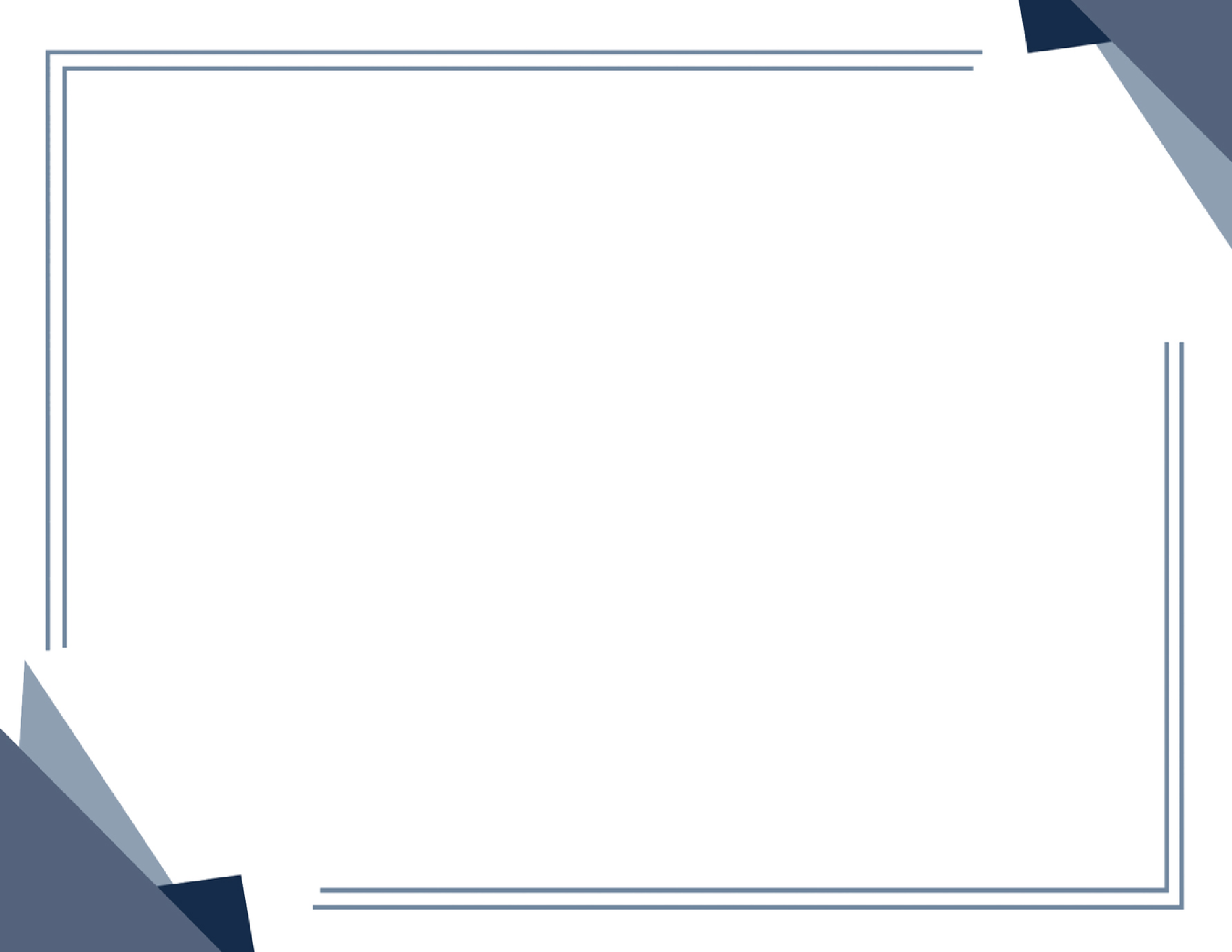 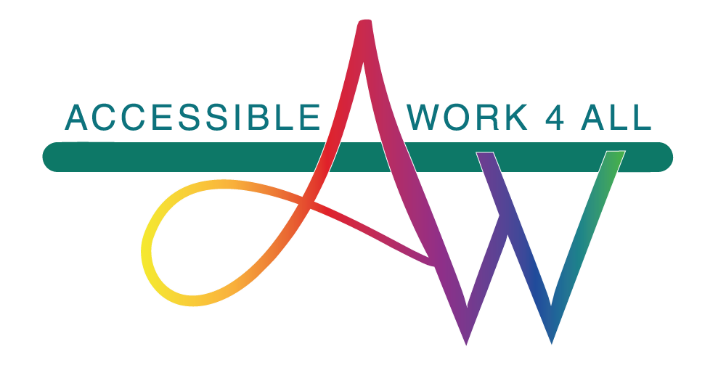 TEILNAHMEBESCHEINIGUNGDieses Zertifikat wird verliehen an(NAME)__________für die Teilnahme an der Schulung "Information ist Empowerment"Modul 1 : Bewerbung   Modul 2 : Verträge  Modul 3 : Arbeit und Leben Modul 4 : Kommunikation 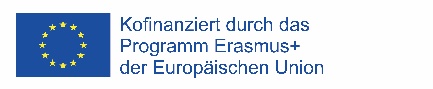 